附件3对自治区人民政府履行教育职责情况满意度调查二维码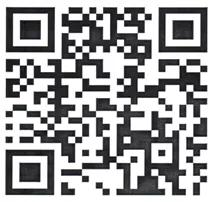 